Business Ads for PTHS Masqued Indians Programs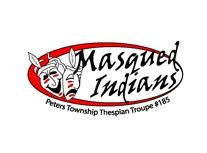 2016-2017Help to support our theater program by purchasing an ad for our program while advertising your business to many new potential customers!  You may purchase an ad for our next show to show your appreciation for the arts.  Please complete the following form and return, with payment, to:  Kelly Barefoot, 264 East McMurray Road, McMurray, PA  15317.  Email artwork in PDF or JPEG format bonie@pt-sd.org.  All ads will be printed in black and white.Here are the due dates for the ADVERTISEMENTS for each program:Fall Play – October 3, 2016Coffeehouse – November 22, 2016Musical – February 13, 2017Spring Play – April 18, 2017
Please check the option below that you wish to purchase:OptionsSizeSizeCost for SeasonCost for Upcoming Show OnlyFull Page 7.5 inches wide by 10 inches high7.5 inches wide by 10 inches high$325$110Half 7.5 inches wide by 5 inches high7.5 inches wide by 5 inches high$190$80Quarter Page 3.5 inches wide by  5 inches high3.5 inches wide by  5 inches high$140$60Business Name and/or Contact person:Business Name and/or Contact person:Ad sold on behalf of (student name):Ad sold on behalf of (student name):Ad sold on behalf of (student name):Phone:Phone:Email:Email:Email:Address:  Address:  Address:  Address:  Address:  Check #:Check #:Total Cost:     Total Cost:     Total Cost:     Signature & Date:Signature & Date:Signature & Date:Signature & Date:Signature & Date:Please make all checks payable to PTHS and send to: Kelly Barefoot, 264 East McMurray Road, McMurray, PA  15317Email artwork and/or text to bonie@pt-sd.orgAds will not be added to the program without proper payment and artwork.  Please see deadlines above.Please make all checks payable to PTHS and send to: Kelly Barefoot, 264 East McMurray Road, McMurray, PA  15317Email artwork and/or text to bonie@pt-sd.orgAds will not be added to the program without proper payment and artwork.  Please see deadlines above.Please make all checks payable to PTHS and send to: Kelly Barefoot, 264 East McMurray Road, McMurray, PA  15317Email artwork and/or text to bonie@pt-sd.orgAds will not be added to the program without proper payment and artwork.  Please see deadlines above.Please make all checks payable to PTHS and send to: Kelly Barefoot, 264 East McMurray Road, McMurray, PA  15317Email artwork and/or text to bonie@pt-sd.orgAds will not be added to the program without proper payment and artwork.  Please see deadlines above.Please make all checks payable to PTHS and send to: Kelly Barefoot, 264 East McMurray Road, McMurray, PA  15317Email artwork and/or text to bonie@pt-sd.orgAds will not be added to the program without proper payment and artwork.  Please see deadlines above.